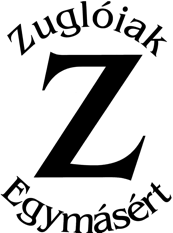 Tehetséges diákok támogatásaA Zuglóiak Egymásért Alapítvány, Budapest Főváros XIV. kerület Zugló Önkormányzata támogatásával egyéni kérelem útján  támogatni - ösztöndíjjal segíteni - kívánja, azokat a zuglói lakcímmel rendelkező és/ vagy zuglói általános vagy középiskolában tanuló kimagasló tehetségű és kreativitású fiatalokat, akiknek a szakmai fejlődéséhez, értékteremtő munkájának elősegítéséhez támogatásra van szükségük. (Azon pályázók, akik az Alapítvány által ez évben 6.-7.-8. osztályos, valamint 10.-11.-12. évfolyamos diákok számára meghirdetett pályázaton indultak és pozitív elbíráláson részesültek, ezen pályázaton nem indulhatnak!)Az ösztöndíj nyújtásának feltételei: Kérelem benyújtásához nem áll rendelkezésre külön adatlap, a benyújtott kérelmeknek tartalmazniuk kell:- a kérelmező adatait (név, születési dátum, anyja neve, lakcím, elérhetőségek: telefon, e-mail cím); - azoknak az 2017-2018. évi eredményeknek a leírását, amelyben a kérelmező kimagasló eredményt ért el;- ösztöndíj felhasználásának bemutatása;- lakcímkártya másolatot;- a tanulói vagy hallgatói jogviszony fennállásáról szóló iskolalátogatási igazolás eredetiben,Beadási határidő: 2018. november 29. (csütörtök) A kérelem 1 eredeti példánya zárt borítékban személyesen Budapest Főváros XIV. Kerület Zuglói Polgármesteri Hivatal Ügyfélszolgálatán leadható (1145 Budapest, Pétervárad u. 2.) vagy tértivevényes postai úton a Zuglóiak Egymásért Alapítvány 1145 Budapest, Pétervárad u. 2 címre megküldhető.            A borítékon fel kell tüntetni: tehetséges diákok támogatása-2018’Csak a hiánytalanul megküldött kérelmet tudjuk elfogadni, hiánypótlásra lehetőség nincsen!További információ  a 70-36-75-847-es telefonszámon kérhető.Budapest, 2018. november 12.Zuglóiak Egymásért Alapítvány kuratóriuma